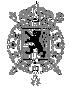 Provincie Oost-Vlaanderencontactpersoon : Edwin De BaeneDienst Wapenvergunningen							 telefoon: 09-267 88 34									 e-mail: edwin.debaene@ibz.fgov.be  -----------------------------------------------------------------------------------------------------------------------------------AANVRAAG OM ERKENNING VAN EEN TIJDELIJKE SCHIETSTANDWet op de privacy zie onderaan 2e  bladZie toelichting op het 3e blad._____________________________________________________________________________________Wij melden U overeenkomstig art.9 van de Wet van 8 december 1992 betreffende de bescherming van de persoonlijke levenssfeer ten opzichte van de verwerking van persoonsgegevens, dat wij persoonsgegevens verwerken die op u betrekking hebben. U zal weldra aanvullende inlichtingen in verband met deze verwerkingen kunnen bekomen door het openbaar register dat door de Commissie voor de bescherming van de persoonlijke levenssfeer gehouden wordt, te raadplegen. U beschikt eveneens over het recht tot toegang tot de verwerkte gegevens over u en, in voorkomend geval, het recht tot verbetering van deze gegevens, dit echter mits een gemotiveerde en geschreven aanvraag.Commentaar betreffende de aanvraag van een erkenning als tijdelijke schietstandRubriek “identiteit van de uitbater”-----------------------------------------In te vullen indien dit een andere persoon is dan de aanvrager. De effetieve uitbater van de tijdelijke schietstand is een natuurlijke persoon die verantwoordelijk zal zijn voor het ter beschikking stellen van de installaties en die bij controle door de bevoegde diensten alle nodige inlichtingen en documenten zal geven.Rubriek “te voegen stukken”----------------------------------Het huishoudelijk reglement is van toepassing op alle gebruikers en bezoekers van de tijdelijke schietstand. De uitbater moet toezicht houden op de naleving ervan. Het doel is waarborgen te bieden voor de veiligheid van de gebruikers en bezoekers en daarom moeten minstens de volgende punten erin worden geregeld :Alles wat behoort tot het preventief onderhoud en tot het onderhoud na elk gebruik ervan.De manier waarop vuurwapens in de tijdelijke schietstand mogen worden gebruikt.Wie zich in de tijdelijke schietstand mag bevinden.Instructies over maatregelen bij noodgevallen.De in de tijdelijke schietstand geldende beperkingen op het vlak van schiettechnieken, wapengebruik, munitie en eventueel de aanmaak daarvan, doelwitten en schietschermen.Het liggingsplan geldt voor alle plaatsen die tot de schietstand behoren.( art. 20 wet van 8 juni 2006; K.B. van 13 juli 2000)( art. 20 wet van 8 juni 2006; K.B. van 13 juli 2000)( art. 20 wet van 8 juni 2006; K.B. van 13 juli 2000)( art. 20 wet van 8 juni 2006; K.B. van 13 juli 2000)( art. 20 wet van 8 juni 2006; K.B. van 13 juli 2000)1) Identificatie van de aanvrager:1) Identificatie van de aanvrager:1) Identificatie van de aanvrager:1) Identificatie van de aanvrager:1) Identificatie van de aanvrager:| Hieronder niets schrijven of| Hieronder niets schrijven of| Hieronder niets schrijven ofa) Voor een natuurlijke persoon:a) Voor een natuurlijke persoon:a) Voor een natuurlijke persoon:| invullen A.U.B.|-----------------------------------|-----------------------------------|-----------------------------------Naam:Naam:Naam:Naam:Naam:|Voornaam:Voornaam:Voornaam:Voornaam:Voornaam:|[]RRPlaats en datum van geboorte:Plaats en datum van geboorte:Plaats en datum van geboorte:Plaats en datum van geboorte:Plaats en datum van geboorte:Rijksregisternummer:Rijksregisternummer:Rijksregisternummer:Rijksregisternummer:Rijksregisternummer:Nationaliteit:Nationaliteit:Nationaliteit:Nationaliteit:Nationaliteit:|[]>18Adres:Adres:Adres:Adres:Adres:| [] CSR art.1 of 2Telefoon- en of GSM nummer:Telefoon- en of GSM nummer:Telefoon- en of GSM nummer:Telefoon- en of GSM nummer:Telefoon- en of GSM nummer:|1° [j][n]E-mail-adres:E-mail-adres:E-mail-adres:E-mail-adres:E-mail-adres:|2° [j][n]|3° [j][n]|4° [j][n]b) Voor een rechtspersoon:b) Voor een rechtspersoon:b) Voor een rechtspersoon:b) Voor een rechtspersoon:b) Voor een rechtspersoon:|b) Voor een rechtspersoon:b) Voor een rechtspersoon:b) Voor een rechtspersoon:b) Voor een rechtspersoon:b) Voor een rechtspersoon:|-----------------------------------|-----------------------------------|-----------------------------------|[]VZW   []BVBA   []NV[]CV[]VZW   []BVBA   []NV[]CV[]VZW   []BVBA   []NV[]CV[]VZW   []BVBA   []NV[]CV[]VZW   []BVBA   []NV[]CV| [] Belgisch Staatsblad| [] Belgisch Staatsblad| [] Ondernemingsnummer| [] Ondernemingsnummer| [] OndernemingsnummerNaam of firma:Naam of firma:Naam of firma:Naam of firma:Naam of firma:|Maatschappelijke zetel:Maatschappelijke zetel:Maatschappelijke zetel:Maatschappelijke zetel:Maatschappelijke zetel:|||Maatschappelijk doel:Maatschappelijk doel:Maatschappelijk doel:Maatschappelijk doel:Maatschappelijk doel:|||Identiteit van de voorzitter, de gedelegeerde bestuurder en van de zaakvoerder:Identiteit van de voorzitter, de gedelegeerde bestuurder en van de zaakvoerder:Identiteit van de voorzitter, de gedelegeerde bestuurder en van de zaakvoerder:Identiteit van de voorzitter, de gedelegeerde bestuurder en van de zaakvoerder:Identiteit van de voorzitter, de gedelegeerde bestuurder en van de zaakvoerder:||Naam:Naam:Naam:Naam:Naam:|Voornaam:Voornaam:Voornaam:Voornaam:Voornaam:|Woonplaats:Woonplaats:Woonplaats:Woonplaats:Woonplaats:|Geboortedatum:Geboortedatum:Geboortedatum:Geboortedatum:Geboortedatum:|Nationaliteit:Nationaliteit:Nationaliteit:Nationaliteit:Nationaliteit:|Datum aanstelling:Datum aanstelling:Datum aanstelling:Datum aanstelling:Datum aanstelling:||Ondernemingsnummer:Ondernemingsnummer:Ondernemingsnummer:Ondernemingsnummer:Ondernemingsnummer:||Datum statuten eerste en laatste maal in bijlagen van het Belgisch Staatsblad:Datum statuten eerste en laatste maal in bijlagen van het Belgisch Staatsblad:Datum statuten eerste en laatste maal in bijlagen van het Belgisch Staatsblad:Datum statuten eerste en laatste maal in bijlagen van het Belgisch Staatsblad:Datum statuten eerste en laatste maal in bijlagen van het Belgisch Staatsblad:||1)|2)||||2) Identiteit van de uitbater:2) Identiteit van de uitbater:2) Identiteit van de uitbater:2) Identiteit van de uitbater:||Naam:Naam:Naam:Naam:|Voornaam:Voornaam:Voornaam:Voornaam:|Adres:Adres:Adres:Adres:|||3) Plaats van de schietstand:3) Plaats van de schietstand:3) Plaats van de schietstand:3) Plaats van de schietstand:||Adres:Adres:Adres:Adres:||||Lijst van de bij de aanvraag te voegen stukken:Lijst van de bij de aanvraag te voegen stukken:Lijst van de bij de aanvraag te voegen stukken:|-----------------------------------[ ] uittreksel uit het strafregister dat niet ouder is dan drie maand[ ] uittreksel uit het strafregister dat niet ouder is dan drie maand[ ] uittreksel uit het strafregister dat niet ouder is dan drie maand[ ] uittreksel uit het strafregister dat niet ouder is dan drie maand(voor rechtspersonen: uittreksel uit het strafregister voor ieder bestuurder(voor rechtspersonen: uittreksel uit het strafregister voor ieder bestuurder(voor rechtspersonen: uittreksel uit het strafregister voor ieder bestuurder(voor rechtspersonen: uittreksel uit het strafregister voor ieder bestuurder|zaakvoerder,commissaris of gedelegeerd bestuurder of zaakvoerder)zaakvoerder,commissaris of gedelegeerd bestuurder of zaakvoerder)zaakvoerder,commissaris of gedelegeerd bestuurder of zaakvoerder)zaakvoerder,commissaris of gedelegeerd bestuurder of zaakvoerder)|[ ] kopie van het huishoudelijk reglement[ ] kopie van het huishoudelijk reglement[ ] kopie van het huishoudelijk reglement[ ] kopie van het huishoudelijk reglement|[ ] liggingsplan van alle voorzieningen die tot de tijdelijke schietstand behoren[ ] liggingsplan van alle voorzieningen die tot de tijdelijke schietstand behoren[ ] liggingsplan van alle voorzieningen die tot de tijdelijke schietstand behoren[ ] liggingsplan van alle voorzieningen die tot de tijdelijke schietstand behoren||||Gedaan te .........................op, ................Gedaan te .........................op, ................Gedaan te .........................op, ................Gedaan te .........................op, ................Handtekening,